Figure 1. Block diagram of the operations performed with the material.  Source: AuthorsFigure 2. Infrared spectrum for powder samples of polystyrene: (a)EPS0, (b) EPS10, (c) EPS15, (d) EPS20. Source: Authors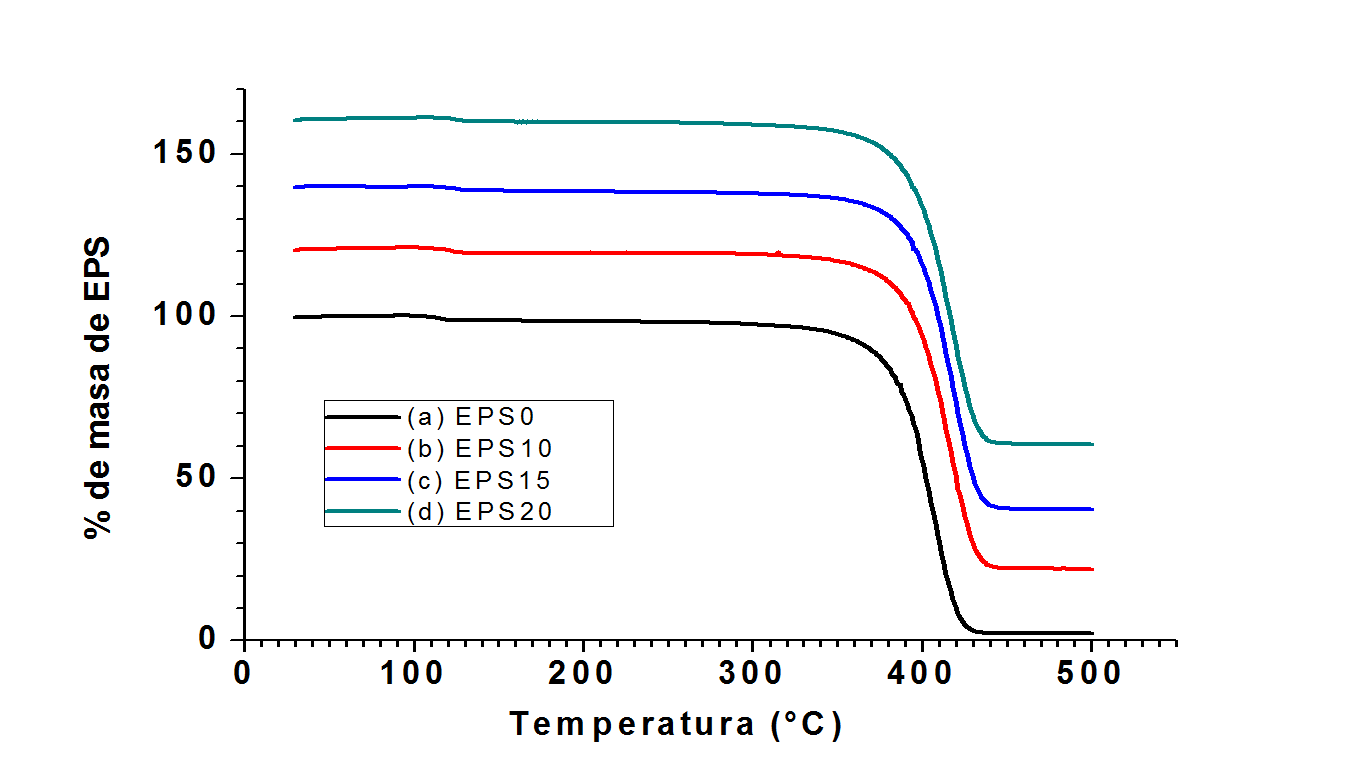 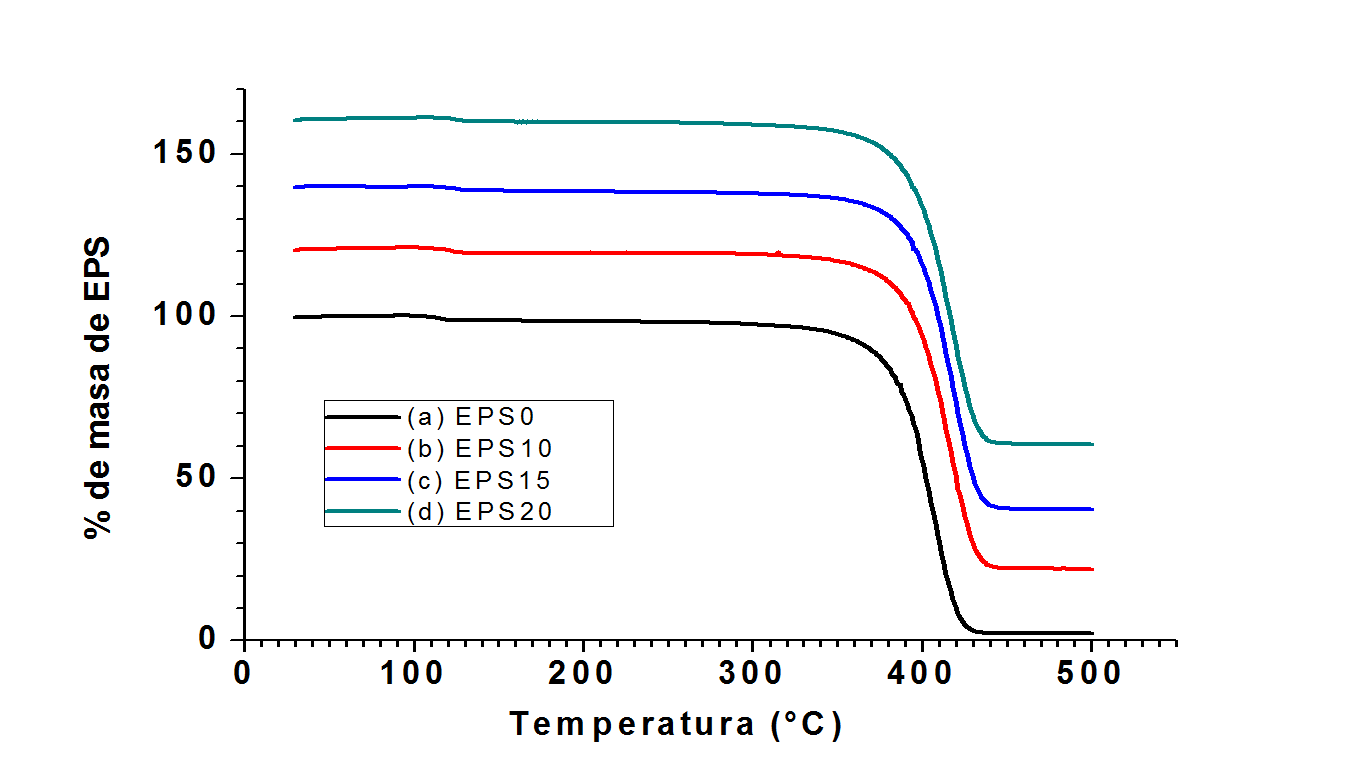 Figure 3. Thermal Gravimetric Analysis (a) EPS0; (b) EPS10; (c) EPS15; (d) EPS20. Source: Authors*The mass percentage data concerning EPS10, EPS15 and EPS20 were intentionally displaced 20, 40, and 60%, respectively, in order to improve the display of the results.Figure 4. Linear distribution of temperatures in a plate thickness of 0,50m, unsteady state, with inhomogeneous boundary conditions (T(0,0)=0°C and T(0,0.5)=80°C); in a time interval 500, i.e. 2500 minutes (a) EPS0 with a α = 4,9x10-9 m2/s. (b) EPS10 with a α=6,2x10-9m2/s. (c) EPS15 with a α = 4,3x10-9 m2/s. (d) EPS20 with a α =2,8x10-9 m2/s. Source: Authors**The temperature data concerning EPS10, EPS15, and EPS20 were intentionally displaced 10, 20, and 30° C, respectively, in order to improve the display of the results. Table 1. Mass in grams used in the formulations.  Source: AuthorsTable 1. Mass in grams used in the formulations.  Source: AuthorsTable 1. Mass in grams used in the formulations.  Source: AuthorsTable 1. Mass in grams used in the formulations.  Source: AuthorsTable 1. Mass in grams used in the formulations.  Source: AuthorsSamples%EPSv%EPSrMass EPSr (g)Mass EPSv  (g)EPS01000028000EPS109010280025200EPS158515420023800EPS208020560022400Table 2. Mechanical properties EPSv and mixtures between EPSv and EPSr . Source: AuthorsTable 2. Mechanical properties EPSv and mixtures between EPSv and EPSr . Source: AuthorsTable 2. Mechanical properties EPSv and mixtures between EPSv and EPSr . Source: AuthorsTable 2. Mechanical properties EPSv and mixtures between EPSv and EPSr . Source: AuthorsTable 2. Mechanical properties EPSv and mixtures between EPSv and EPSr . Source: AuthorsTable 2. Mechanical properties EPSv and mixtures between EPSv and EPSr . Source: AuthorsTable 2. Mechanical properties EPSv and mixtures between EPSv and EPSr . Source: AuthorsTable 2. Mechanical properties EPSv and mixtures between EPSv and EPSr . Source: AuthorsTable 2. Mechanical properties EPSv and mixtures between EPSv and EPSr . Source: AuthorsTable 2. Mechanical properties EPSv and mixtures between EPSv and EPSr . Source: Authors      SamplesPropertiesEPS0EPS0EPS10EPS10EPS15EPS15EPS15EPS20EPS20Compressive resistance (MPa)0.11±0.000.11±0.000.11±0.000.11±0.000.11 ±0.000.11 ±0.000.11 ±0.000.11±0.000.11±0.00Modulus of elasticity (MPa)2.86±0.102.86±0.103.38 ±0.963.38 ±0.964.24 ±0.644.24 ±0.644.24 ±0.643.62±0.923.62±0.92Maximum breaking load (N)68.4 ±5.6468.4 ±5.6446.5 ±4.3246.5 ±4.3253± 5.1753± 5.1753± 5.1752.1 ±3.2852.1 ±3.28Maximum displacement (mm)23.1 ±3.3523.1 ±3.3523.1± 0.4123.1± 0.4124± 7.4124± 7.4124± 7.4122 ±3.3122 ±3.31Maximum stress (N/mm2)0.5 ±0.050.5 ±0.050.3 ± 0.050.3 ± 0.050.4± 0.050.4± 0.050.4± 0.050.4± 0.050.4± 0.05Maximum deformation (%)5.5  ± 0.815.5  ± 0.815.7 ± 0.825.7 ± 0.825.8± 1.785.8± 1.785.8± 1.785.3± 0.795.3± 0.79Energy absorbed in the impact (J)0.06± 0.000.06± 0.000.06± 0.010.06± 0.010.05±0.000.05±0.000.05±0.000.06± 0.000.06± 0.00Impact resistance (J/m)5.43±0.215.43±0.216.03± 0.956.03± 0.955.43± 0.215.43± 0.215.43± 0.216.18± 0.396.18± 0.39Table 3. Thermal properties EPSv and mixtures between EPSv and EPSr. Source: AuthorsTable 3. Thermal properties EPSv and mixtures between EPSv and EPSr. Source: AuthorsTable 3. Thermal properties EPSv and mixtures between EPSv and EPSr. Source: AuthorsTable 3. Thermal properties EPSv and mixtures between EPSv and EPSr. Source: AuthorsTable 3. Thermal properties EPSv and mixtures between EPSv and EPSr. Source: AuthorsTable 3. Thermal properties EPSv and mixtures between EPSv and EPSr. Source: AuthorsTable 3. Thermal properties EPSv and mixtures between EPSv and EPSr. Source: AuthorsTable 3. Thermal properties EPSv and mixtures between EPSv and EPSr. Source: AuthorsTable 3. Thermal properties EPSv and mixtures between EPSv and EPSr. Source: Authors                SamplesProperties                SamplesPropertiesEPS0EPS0EPS10EPS10EPS15EPS20EPS20Glass transition temperature (°C)Glass transition temperature (°C)101.4101.496.596.597.1104.5104.5Specific heat Cp (KJ/Kg.K)Specific heat Cp (KJ/Kg.K)0.50.50.50.50.60.90.9Onset temperatue of material degradation (°C)Onset temperatue of material degradation (°C)326.7326.7300.2300.2318.6313.6313.6Thermal conductivity k (W/mK)Thermal conductivity k (W/mK)0.0590.0590.0700.0700.0620.0560.056Density ρ (Kg/m3)Density ρ (Kg/m3)23232222232222Thermal diffusivity α (m2/s)Thermal diffusivity α (m2/s)4,9x10-94,9x10-96,4x10-96,4x10-94,3x10-92,8x10-92,8x10-9